Організація роботи вчителя на період карантинуЗ 27.04.2020 Комунального закладу «Харківська санаторна школа №11»Харківської обласної ради у відповідності до розкладу уроківПерегляд фільму  «Тренер» (2015)№з/пПІБПредметПредметДатаТемаДомашнє завданняДомашнє завданняОн-лайн ресурс, який використовуєтеОн-лайн ресурс, який використовуєте1-А 1-А 1-А 1-А 1-А 1-А 1-А 1-А 1-А 1-А 1Кулик Н.Є.Фізична культураФізична культура27.04.2020Вправи з малим м’ячем.Метання малого м’яча правою  і лівою рукою стоячи на місці.Провести комплекс ранкової гімнастики.Провести комплекс ранкової гімнастики.https://www.youtube.com/watch?v=QuqQcy6DsGE&t=90sДодаток №1https://www.youtube.com/watch?v=QuqQcy6DsGE&t=90sДодаток №12Кулик Н.Є.Фізична культураФізична культура28.04.2020Правила загартування організму.Рухлива гра «Гарячій м’яч» , естафети з великим   м’ячем та малим м’ячем.Провести комплекс ранкової гімнастики.Провести комплекс ранкової гімнастики.https://www.youtube.com/watch?v=QuqQcy6DsGE&t=90sДодаток №2https://www.youtube.com/watch?v=QuqQcy6DsGE&t=90sДодаток №2Додаток №1Методичні вказівки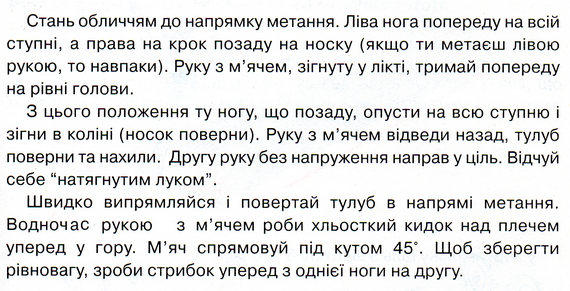 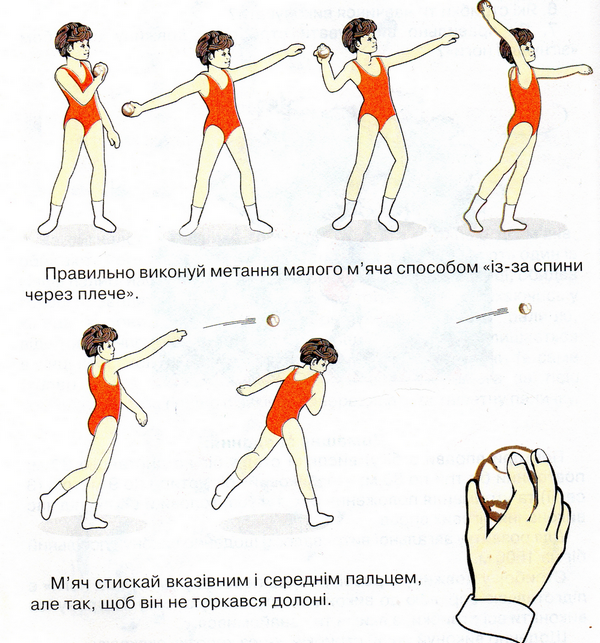 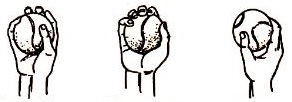                                                                                                                                                                         Вірно                Не вірно               Не вірноХват малого м’яча: вказівний та середній пальці розміщеніспозаду м’яча а великий та безіменний підтримують його збоку  Додаток №2Додаток №1Методичні вказівки                                                                                                                                                                        Вірно                Не вірно               Не вірноХват малого м’яча: вказівний та середній пальці розміщеніспозаду м’яча а великий та безіменний підтримують його збоку  Додаток №2Додаток №1Методичні вказівки                                                                                                                                                                        Вірно                Не вірно               Не вірноХват малого м’яча: вказівний та середній пальці розміщеніспозаду м’яча а великий та безіменний підтримують його збоку  Додаток №2Додаток №1Методичні вказівки                                                                                                                                                                        Вірно                Не вірно               Не вірноХват малого м’яча: вказівний та середній пальці розміщеніспозаду м’яча а великий та безіменний підтримують його збоку  Додаток №2Додаток №1Методичні вказівки                                                                                                                                                                        Вірно                Не вірно               Не вірноХват малого м’яча: вказівний та середній пальці розміщеніспозаду м’яча а великий та безіменний підтримують його збоку  Додаток №2Додаток №1Методичні вказівки                                                                                                                                                                        Вірно                Не вірно               Не вірноХват малого м’яча: вказівний та середній пальці розміщеніспозаду м’яча а великий та безіменний підтримують його збоку  Додаток №2Додаток №1Методичні вказівки                                                                                                                                                                        Вірно                Не вірно               Не вірноХват малого м’яча: вказівний та середній пальці розміщеніспозаду м’яча а великий та безіменний підтримують його збоку  Додаток №2Додаток №1Методичні вказівки                                                                                                                                                                        Вірно                Не вірно               Не вірноХват малого м’яча: вказівний та середній пальці розміщеніспозаду м’яча а великий та безіменний підтримують його збоку  Додаток №2Додаток №1Методичні вказівки                                                                                                                                                                        Вірно                Не вірно               Не вірноХват малого м’яча: вказівний та середній пальці розміщеніспозаду м’яча а великий та безіменний підтримують його збоку  Додаток №2Додаток №1Методичні вказівки                                                                                                                                                                        Вірно                Не вірно               Не вірноХват малого м’яча: вказівний та середній пальці розміщеніспозаду м’яча а великий та безіменний підтримують його збоку  Додаток №21-Б1-Б1-Б1-Б1-Б1-Б1-Б1-Б1-Б1-Б1Кулик Н.Є.Фізична культураФізична культура28.04.2020Імітація кидка малого м’яча.Метання малого м’яча правою  і лівою рукою стоячи на місці.Ознайомитися з теоретичним матеріалом.Провести комплекс ранкової  гімнастики.Ознайомитися з теоретичним матеріалом.Провести комплекс ранкової  гімнастики.Дивись додаток №1https://www.youtube.com/watch?v=QuqQcy6DsGE&t=90sДивись додаток №1https://www.youtube.com/watch?v=QuqQcy6DsGE&t=90s2Кулик Н.Є.Фізична культураФізична культура29.04.2020Вправи з малим м’ячем.Метання малого м’яча правою  і лівою рукою стоячи на місці.Провести комплекс ранкової  гімнастики.Вправи з м'ячемПровести комплекс ранкової  гімнастики.Вправи з м'ячемhttps://www.youtube.com/watch?v=QuqQcy6DsGE&t=90shttps://www.youtube.com/watch?v=hYVpXKiUAzs&list=RDCMUCynfLvOK2gE9sN4JCdRzuJg&index=1https://www.youtube.com/watch?v=QuqQcy6DsGE&t=90shttps://www.youtube.com/watch?v=hYVpXKiUAzs&list=RDCMUCynfLvOK2gE9sN4JCdRzuJg&index=13Кулик Н.Є.Фізична культураФізична культура30.04.2020Правила загартування організму.Рухлива гра «Гарячій м’яч» , естафети з великим м’ячем та малим м’ячем.Провести комплекс ранкової  гімнастики.Провести комплекс ранкової  гімнастики.	https://www.youtube.com/watch?v=QuqQcy6DsGE&t=90sДодаток №2	https://www.youtube.com/watch?v=QuqQcy6DsGE&t=90sДодаток №2Додаток №1Методичні вказівки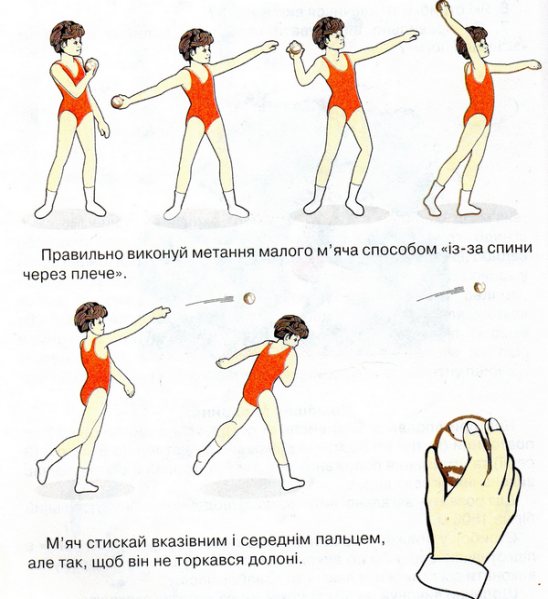                                                                                                                                                                         Вірно                Не вірно               Не вірноХват малого м’яча: вказівний та середній пальці розміщеніспозаду м’яча а великий та безіменний підтримують його збоку       Додаток №2Додаток №1Методичні вказівки                                                                                                                                                                        Вірно                Не вірно               Не вірноХват малого м’яча: вказівний та середній пальці розміщеніспозаду м’яча а великий та безіменний підтримують його збоку       Додаток №2Додаток №1Методичні вказівки                                                                                                                                                                        Вірно                Не вірно               Не вірноХват малого м’яча: вказівний та середній пальці розміщеніспозаду м’яча а великий та безіменний підтримують його збоку       Додаток №2Додаток №1Методичні вказівки                                                                                                                                                                        Вірно                Не вірно               Не вірноХват малого м’яча: вказівний та середній пальці розміщеніспозаду м’яча а великий та безіменний підтримують його збоку       Додаток №2Додаток №1Методичні вказівки                                                                                                                                                                        Вірно                Не вірно               Не вірноХват малого м’яча: вказівний та середній пальці розміщеніспозаду м’яча а великий та безіменний підтримують його збоку       Додаток №2Додаток №1Методичні вказівки                                                                                                                                                                        Вірно                Не вірно               Не вірноХват малого м’яча: вказівний та середній пальці розміщеніспозаду м’яча а великий та безіменний підтримують його збоку       Додаток №2Додаток №1Методичні вказівки                                                                                                                                                                        Вірно                Не вірно               Не вірноХват малого м’яча: вказівний та середній пальці розміщеніспозаду м’яча а великий та безіменний підтримують його збоку       Додаток №2Додаток №1Методичні вказівки                                                                                                                                                                        Вірно                Не вірно               Не вірноХват малого м’яча: вказівний та середній пальці розміщеніспозаду м’яча а великий та безіменний підтримують його збоку       Додаток №2Додаток №1Методичні вказівки                                                                                                                                                                        Вірно                Не вірно               Не вірноХват малого м’яча: вказівний та середній пальці розміщеніспозаду м’яча а великий та безіменний підтримують його збоку       Додаток №2Додаток №1Методичні вказівки                                                                                                                                                                        Вірно                Не вірно               Не вірноХват малого м’яча: вказівний та середній пальці розміщеніспозаду м’яча а великий та безіменний підтримують його збоку       Додаток №22-А2-А2-А2-А2-А2-А2-А2-А2-А2-А1Кулик Н.Є.Фізична культураФізична культура27.04.2020Вправи з великим м’ячем. Удари внутрішньою стороною стопи. Зупинка м’яча підошвою та внутрішньою стороною стопи.Виконати сучасну дитячу руханку – танець "Hare Dance"Ознайомитися з навчальним матеріалом.Виконати сучасну дитячу руханку – танець "Hare Dance"Ознайомитися з навчальним матеріалом.https://www.youtube.com/watch?v=3sg5oJQmlBYзробити 2-3  рази руханкуhttps://www.youtube.com/watch?v=kuqWVdgSdp8https://www.youtube.com/watch?v=3sg5oJQmlBYзробити 2-3  рази руханкуhttps://www.youtube.com/watch?v=kuqWVdgSdp82Кулик Н.Є.Фізична культураФізична культура30.04.2020Біг 30 м з високого старту. Стрибкові вправи. Вправи з малим м’ячем.Виконати сучасну дитячу руханку – танець "Hare Dance"Вправи з малим м’ячем.Виконати сучасну дитячу руханку – танець "Hare Dance"Вправи з малим м’ячем.https://www.youtube.com/watch?v=3sg5oJQmlBYзробити 2-3  рази руханкуhttps://www.youtube.com/watch?v=ct8K5pozfx4https://www.youtube.com/watch?v=3sg5oJQmlBYзробити 2-3  рази руханкуhttps://www.youtube.com/watch?v=ct8K5pozfx4   Додатково:  перегляд мультфільмів про спорт   «Скуби-Ду! Олимпийские игры, Забавные состязания»   Додатково:  перегляд мультфільмів про спорт   «Скуби-Ду! Олимпийские игры, Забавные состязания»   Додатково:  перегляд мультфільмів про спорт   «Скуби-Ду! Олимпийские игры, Забавные состязания»   Додатково:  перегляд мультфільмів про спорт   «Скуби-Ду! Олимпийские игры, Забавные состязания»   Додатково:  перегляд мультфільмів про спорт   «Скуби-Ду! Олимпийские игры, Забавные состязания»   Додатково:  перегляд мультфільмів про спорт   «Скуби-Ду! Олимпийские игры, Забавные состязания»   Додатково:  перегляд мультфільмів про спорт   «Скуби-Ду! Олимпийские игры, Забавные состязания»   Додатково:  перегляд мультфільмів про спорт   «Скуби-Ду! Олимпийские игры, Забавные состязания»   Додатково:  перегляд мультфільмів про спорт   «Скуби-Ду! Олимпийские игры, Забавные состязания»   Додатково:  перегляд мультфільмів про спорт   «Скуби-Ду! Олимпийские игры, Забавные состязания»2-Б2-Б2-Б2-Б2-Б2-Б2-Б2-Б2-Б2-Б1Кулик Н.Є.Фізична культураФізична культура28.04.2020Рухливі ігри «М’яч сусідові», «М’яч середньому» та естафета «Збирання ананасів».Виконати сучасну дитячу руханку – танець "Hare Dance"Виконати сучасну дитячу руханку – танець "Hare Dance"https://www.youtube.com/watch?v=3sg5oJQmlBYзробити 2-3  рази руханкуhttps://www.youtube.com/watch?v=3sg5oJQmlBYзробити 2-3  рази руханку2Кулик Н.Є.Фізична культураФізична культура29.04.2020Удари внутрішньою стороною стопи по м’ячу.Зупинка м’яча підошвою та внутрішньою стороною стопи.Виконати сучасну дитячу руханку – танець "Hare Dance Перегляд відео матеріалу. Виконати сучасну дитячу руханку – танець "Hare Dance Перегляд відео матеріалу. https://www.youtube.com/watch?v=3sg5oJQmlBYзробити 2-3  рази руханкуhttps://www.youtube.com/watch?v=kuqWVdgSdp8https://www.youtube.com/watch?v=3sg5oJQmlBYзробити 2-3  рази руханкуhttps://www.youtube.com/watch?v=kuqWVdgSdp83Кулик Н.Є.Фізична культураФізична культура30.04.2020Вправи з великим м’ячем. Удари внутрішньою стороною стопи. Зупинка м’яча підошвою та внутрішньою стороною стопи.Виконати сучасну дитячу руханку – танець "Hare Dance"Ознайомитися з навчальним матеріалом..Виконати сучасну дитячу руханку – танець "Hare Dance"Ознайомитися з навчальним матеріалом..https://www.youtube.com/watch?v=3sg5oJQmlBYзробити 2-3  рази руханкуhttps://www.youtube.com/watch?v=kuqWVdgSdp8https://www.youtube.com/watch?v=3sg5oJQmlBYзробити 2-3  рази руханкуhttps://www.youtube.com/watch?v=kuqWVdgSdp8Додатково:  перегляд мультфільмів про спорт   «Скуби-Ду! Олимпийские игры, Забавные состязания»Додатково:  перегляд мультфільмів про спорт   «Скуби-Ду! Олимпийские игры, Забавные состязания»Додатково:  перегляд мультфільмів про спорт   «Скуби-Ду! Олимпийские игры, Забавные состязания»Додатково:  перегляд мультфільмів про спорт   «Скуби-Ду! Олимпийские игры, Забавные состязания»Додатково:  перегляд мультфільмів про спорт   «Скуби-Ду! Олимпийские игры, Забавные состязания»Додатково:  перегляд мультфільмів про спорт   «Скуби-Ду! Олимпийские игры, Забавные состязания»Додатково:  перегляд мультфільмів про спорт   «Скуби-Ду! Олимпийские игры, Забавные состязания»Додатково:  перегляд мультфільмів про спорт   «Скуби-Ду! Олимпийские игры, Забавные состязания»Додатково:  перегляд мультфільмів про спорт   «Скуби-Ду! Олимпийские игры, Забавные состязания»Додатково:  перегляд мультфільмів про спорт   «Скуби-Ду! Олимпийские игры, Забавные состязания»3 клас3 клас3 клас3 клас3 клас3 клас3 клас3 клас3 клас3 клас1Кулик Н.Є.Фізична культураФізична культура27.04.2020Стрибок у довжину з місця. Метання малого м’яча у вертикальну ціль на висоті 2 м. з відстані до 8 м. (хлопці) та до 6 м. (дівчата).Провести комплекс ранкової  гімнастики.Перегляд відео матеріалуПровести комплекс ранкової  гімнастики.Перегляд відео матеріалуhttps://www.youtube.com/watch?v=4Oxoa4mKlUAhttps://www.youtube.com/watch?v=vSa6gBw4x2Ihttps://www.youtube.com/watch?v=vSa6gBw4x2Ihttps://www.youtube.com/watch?v=4Oxoa4mKlUAhttps://www.youtube.com/watch?v=vSa6gBw4x2Ihttps://www.youtube.com/watch?v=vSa6gBw4x2I2Кулик Н.Є.Фізична культураФізична культура28.04.2020Стрибок у довжину.Метання малого м’яча з місця через високо розміщені перешкоди з відстані  3-5м.Провести комплекс ранкової  гімнастики.Перегляд відео матеріалуПровести комплекс ранкової  гімнастики.Перегляд відео матеріалуhttps://www.youtube.com/watch?v=4Oxoa4mKlUAhttps://www.youtube.com/watch?v=vSa6gBw4x2Ihttps://www.youtube.com/watch?v=4Oxoa4mKlUAhttps://www.youtube.com/watch?v=vSa6gBw4x2I3Кулик Н.Є.Фізична культураФізична культура29.04.2020Стрибок у довжину Метання малого м’яча з місця через високо розміщені перешкоди з відстані  3-5м.Провести комплекс ранкової  гімнастики.Перегляд відео матеріалуПровести комплекс ранкової  гімнастики.Перегляд відео матеріалуhttps://www.youtube.com/watch?v=4Oxoa4mKlUAhttps://www.youtube.com/watch?v=-FCpkqrKIAghttps://www.youtube.com/watch?v=vSa6gBw4x2Ihttps://www.youtube.com/watch?v=4Oxoa4mKlUAhttps://www.youtube.com/watch?v=-FCpkqrKIAghttps://www.youtube.com/watch?v=vSa6gBw4x2I     Перегляд мультфільму  «Победитель»     Перегляд мультфільму  «Победитель»     Перегляд мультфільму  «Победитель»     Перегляд мультфільму  «Победитель»     Перегляд мультфільму  «Победитель»     Перегляд мультфільму  «Победитель»     Перегляд мультфільму  «Победитель»     Перегляд мультфільму  «Победитель»     Перегляд мультфільму  «Победитель»     Перегляд мультфільму  «Победитель»4-А4-А4-А4-А4-А4-А4-А4-А4-А4-А1Кулик Н.ЄШеломкова Н.Ю.Фізична культураФізична культура27.04.2020Відомі легкоатлети України. Біг з високого старту  на 30 м.Стрибок  у довжин з місця.Провести комплекс ранкової гімнастики.Теоретичний матеріал: Провести комплекс ранкової гімнастики.Теоретичний матеріал: https://www.youtube.com/watch?v=iVaMGTVWXDYhttps://www.youtube.com/watch?v=-FCpkqrKIAgДодаток №1https://www.youtube.com/watch?v=iVaMGTVWXDYhttps://www.youtube.com/watch?v=-FCpkqrKIAgДодаток №12Кулик Н.Є.Шеломкова Н.Ю.Фізична культураФізична культура30.04.2020Біг з високого старту  на 30 м.Стрибок у довжину з місця та з короткого розбігу способом «зігнувши ноги».Кидок малого м’яча.Провести комплекс ранкової гімнастики.Перегляд відео матеріалуПровести комплекс ранкової гімнастики.Перегляд відео матеріалуhttps://www.youtube.com/watch?v=iVaMGTVWXDYhttps://www.youtube.com/watch?v=WkBBqrvz4Johttps://www.youtube.com/watch?v=iVaMGTVWXDYhttps://www.youtube.com/watch?v=WkBBqrvz4Jo  Додаток №1Перегляд мультфільму  «Победитель»  Додаток №1Перегляд мультфільму  «Победитель»  Додаток №1Перегляд мультфільму  «Победитель»  Додаток №1Перегляд мультфільму  «Победитель»  Додаток №1Перегляд мультфільму  «Победитель»  Додаток №1Перегляд мультфільму  «Победитель»  Додаток №1Перегляд мультфільму  «Победитель»  Додаток №1Перегляд мультфільму  «Победитель»  Додаток №1Перегляд мультфільму  «Победитель»  Додаток №1Перегляд мультфільму  «Победитель»4-Б4-Б4-Б4-Б4-Б4-Б4-Б4-Б4-Б4-Б1Кулик Н.Є.Шеломкова Н.Ю.Фізична культураФізична культура27.04.2020Відомі легкоатлети України. Біг з високого старту  на 30 м.Стрибок  у довжин з місця.Провести комплекс ранкової гімнастики.Теоретичний матеріал: Провести комплекс ранкової гімнастики.Теоретичний матеріал: https://www.youtube.com/watch?v=iVaMGTVWXDYhttps://www.youtube.com/watch?v=-FCpkqrKIAgДодаток №1 https://www.youtube.com/watch?v=iVaMGTVWXDYhttps://www.youtube.com/watch?v=-FCpkqrKIAgДодаток №1 2Кулик Н.Є.Шеломкова Н.Ю.Фізична культураФізична культура30.04.2020Біг з високого старту  на 30 м.Стрибок у довжину з місця та з короткого розбігу способом «зігнувши ноги».Кидок малого м’яча.Провести комплекс ранкової гімнастики.Перегляд відео матеріалуПровести комплекс ранкової гімнастики.Перегляд відео матеріалуhttps://www.youtube.com/watch?v=iVaMGTVWXDYhttps://www.youtube.com/watch?v=WkBBqrvz4Johttps://www.youtube.com/watch?v=iVaMGTVWXDYhttps://www.youtube.com/watch?v=WkBBqrvz4Jo    Додаток №1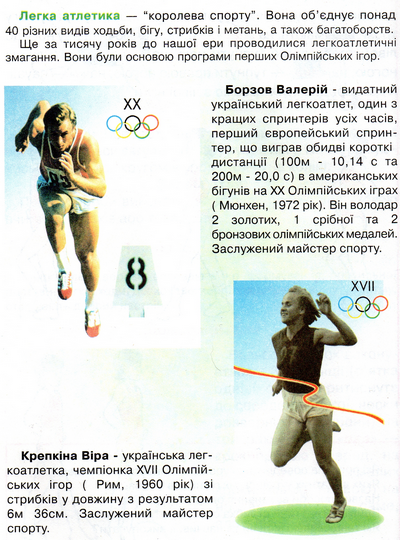 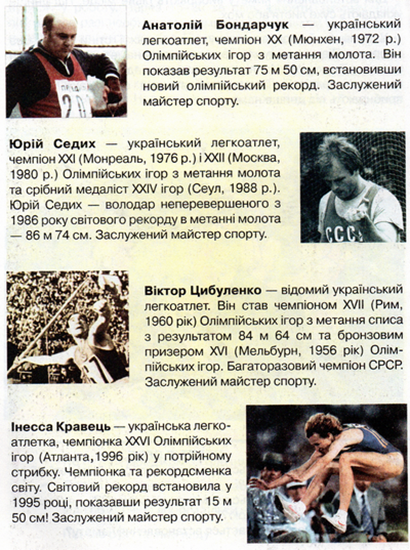 Перегляд мультфільму  «Победитель»    Додаток №1Перегляд мультфільму  «Победитель»    Додаток №1Перегляд мультфільму  «Победитель»    Додаток №1Перегляд мультфільму  «Победитель»    Додаток №1Перегляд мультфільму  «Победитель»    Додаток №1Перегляд мультфільму  «Победитель»    Додаток №1Перегляд мультфільму  «Победитель»    Додаток №1Перегляд мультфільму  «Победитель»    Додаток №1Перегляд мультфільму  «Победитель»    Додаток №1Перегляд мультфільму  «Победитель»5 клас (II група - дівчата)5 клас (II група - дівчата)5 клас (II група - дівчата)5 клас (II група - дівчата)5 клас (II група - дівчата)5 клас (II група - дівчата)5 клас (II група - дівчата)5 клас (II група - дівчата)5 клас (II група - дівчата)5 клас (II група - дівчата)1Кулик Н.Є.Кулик Н.Є.Фізична культура28.04.2020Історія розвитку легкої атлетики в Україні.Біг по дистанції до 50 м. з чергуванням на ходьбу.Історія розвитку легкої атлетики в Україні.Біг по дистанції до 50 м. з чергуванням на ходьбу.Провести комплекс ранкової гімнастики.Провести комплекс ранкової гімнастики.https://www.youtube.com/watch?v=vtzy2ZPwt6Y  6 клас (II група - дівчата)6 клас (II група - дівчата)6 клас (II група - дівчата)6 клас (II група - дівчата)6 клас (II група - дівчата)6 клас (II група - дівчата)6 клас (II група - дівчата)6 клас (II група - дівчата)6 клас (II група - дівчата)6 клас (II група - дівчата)1Кулик Н.Є.Кулик Н.Є.Фізична культура29.04.2020Легкоатлетичні види – біг, стрибки.  Високий старт.Стрибок у довжину з місця.Легкоатлетичні види – біг, стрибки.  Високий старт.Стрибок у довжину з місця.Провести комплекс ранкової гімнастики.Перегляд  навчального матеріалу Провести комплекс ранкової гімнастики.Перегляд  навчального матеріалу https://www.youtube.com/watch?v=vtzy2ZPwt6Yhttps://www.youtube.com/watch?v=2uNStx1uAwA8-А8-А8-А8-А8-А8-А8-А8-А8-А8-А1Кулик Н.Є.Кулик Н.Є.Фізична культура27.04.2020Чергування прийому та передачі м’яча. Прийом м’яча від сітки. Правила центральної, задньої  ліній.  Чергування прийому та передачі м’яча. Прийом м’яча від сітки. Правила центральної, задньої  ліній.  Провести комплекс ранкової гімнастики.Перегляд  навчального матеріалуПровести комплекс ранкової гімнастики.Перегляд  навчального матеріалуhttps://www.youtube.com/watch?v=72F1Rnhc7y8 https://www.youtube.com/watch?v=fKLLEMYk4NU&feature=youtu.behttps://www.youtube.com/watch?v=PQh3gVGPXnQ2Кулик Н.Є.Кулик Н.Є.Фізична культура28.04.2020Чергування прийому та передачі м’яча .Прийом м’яча з прямої верхньої подачі. Навчальна граЧергування прийому та передачі м’яча .Прийом м’яча з прямої верхньої подачі. Навчальна граПровести комплекс ранкової гімнастики.Перегляд  навчального матеріалуПровести комплекс ранкової гімнастики.Перегляд  навчального матеріалуhttps://www.youtube.com/watch?v=72F1Rnhc7y8 https://www.youtube.com/watch?v=Fxxaf-ZjRW0https://www.youtube.com/watch?v=fKLLEMYk4NU&feature=youtu.behttps://www.youtube.com/watch?v=PQh3gVGPXnQ3Кулик Н.Є.Кулик Н.Є.Фізична культура29.04.2020Шкідливість паління для здоров’я людини. Гігієнічні вимоги до і після уроку фізичної культури.Біг з високого старту по дистанції  30 м. у рівномірному темпі.Шкідливість паління для здоров’я людини. Гігієнічні вимоги до і після уроку фізичної культури.Біг з високого старту по дистанції  30 м. у рівномірному темпі.Провести комплекс ранкової гімнастики.Перегляд   теоретичного та навчального матеріалуПровести комплекс ранкової гімнастики.Перегляд   теоретичного та навчального матеріалуhttps://www.youtube.com/watch?v=72F1Rnhc7y8 https://www.youtube.com/watch?v=JzpWbtMsfvEhttp://youtube.com/watch?v=QJLi-hfZmjM Перегляд фільму  «Сила воли» (2016)Перегляд фільму  «Сила воли» (2016)Перегляд фільму  «Сила воли» (2016)Перегляд фільму  «Сила воли» (2016)Перегляд фільму  «Сила воли» (2016)Перегляд фільму  «Сила воли» (2016)Перегляд фільму  «Сила воли» (2016)Перегляд фільму  «Сила воли» (2016)Перегляд фільму  «Сила воли» (2016)Перегляд фільму  «Сила воли» (2016)9 клас  (II група - дівчата)9 клас  (II група - дівчата)9 клас  (II група - дівчата)9 клас  (II група - дівчата)9 клас  (II група - дівчата)9 клас  (II група - дівчата)9 клас  (II група - дівчата)9 клас  (II група - дівчата)9 клас  (II група - дівчата)9 клас  (II група - дівчата)1Кулик Н.Є.Кулик Н.Є.Фізична культура29.04.2020Шкідливість паління для здоров’я людини.Гігієнічні вимоги до і після уроку фізичної культури.Біг з високого старту по дистанції  30 м. у рівномірному темпі.Шкідливість паління для здоров’я людини.Гігієнічні вимоги до і після уроку фізичної культури.Біг з високого старту по дистанції  30 м. у рівномірному темпі.Провести комплекс ранкової гімнастики.Перегляд   теоретичного та навчального матеріалуПровести комплекс ранкової гімнастики.Перегляд   теоретичного та навчального матеріалуhttps://www.youtube.com/watch?v=IKRQdF3fS5s&list=RDCMUCVF4WEjn1hufd-pkmPoVe-Q&index=2https://www.youtube.com/watch?v=JzpWbtMsfvEhttp://youtube.com/watch?v=QJLi-hfZmjM2Кулик Н.Є.Кулик Н.Є.Фізична культура30.04.2020Історія розвитку легкої атлетики в України.  Низький старт.Стрибок у довжину з місця.Історія розвитку легкої атлетики в України.  Низький старт.Стрибок у довжину з місця.Провести комплекс ранкової гімнастики.Перегляд матеріалуПровести комплекс ранкової гімнастики.Перегляд матеріалуhttps://www.youtube.com/watch?v=IKRQdF3fS5s&list=RDCMUCVF4WEjn1hufd-pkmPoVe-Q&index=2https://www.youtube.com/watch?v=ibgZuKfNBok